Online Safety QuizUse the logos to name the apps. 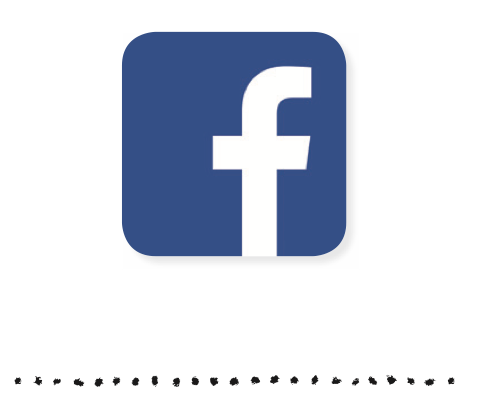 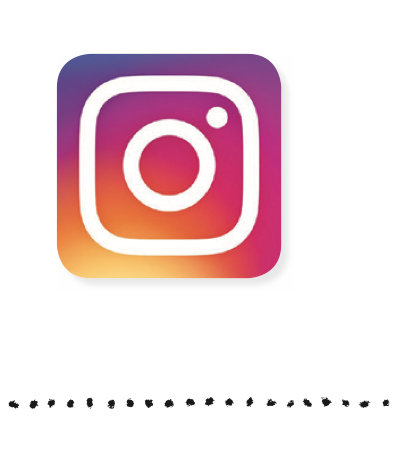 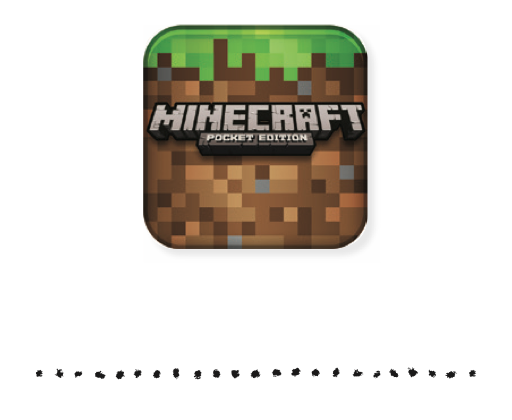 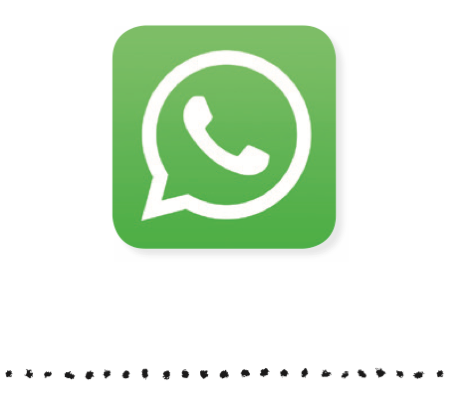 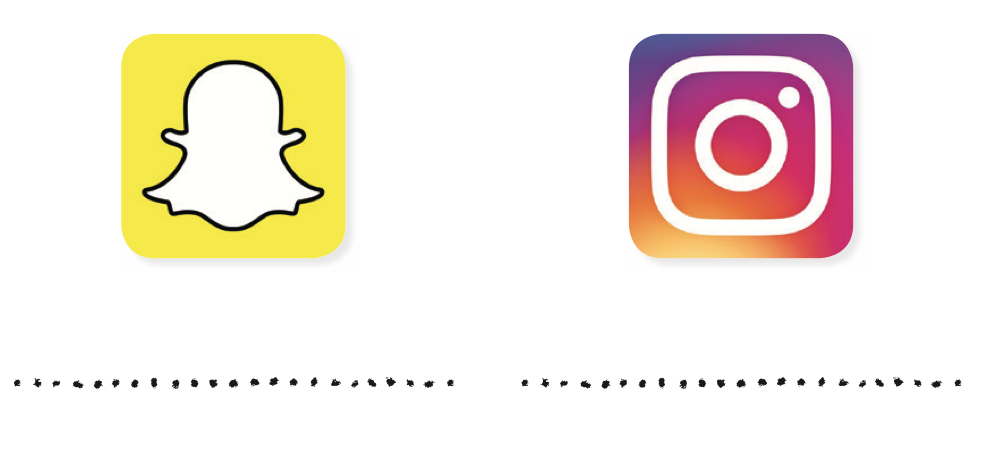 What should you do if you are being bullied online? (tick the correct answer)There is nothing you can do.Post nasty things about the person.Report or block the person.What should you NOT post online? (tick the correct answers)Your full name.What you had for tea.Where you live.The name of your school.A picture of an animalRead the sentences and write true of false,A friend meets someone online who tells them they are the same age. It is safe to share personal information. True.                        FalseA friend is being bullied on a game, but there is nothing they can do.  True                        FalseA friend wants to talk to Childline about something that’s upset them. He has read online that it’s confidential. True                       False